В районный суд города Лысковоот Миронова Олега Сергеевичапаспорт 2345 № 234567 выданЛысковским РОВД по Нижегородской областиАдрес: г.Лысково, ул. Мичурина, д.9, кв.90Телефон: 89037867634В районный суд города Лысковоот Миронова Олега Сергеевичапаспорт 2345 № 234567 выданЛысковским РОВД по Нижегородской областиАдрес: г.Лысково, ул. Мичурина, д.9, кв.90Телефон: 89037867634                                      ИСКОВОЕ ЗАЯВЛЕНИЕ                        о взыскании убытков и штрафных санкций                            за перерыв в подаче электроэнергии"5__"мая______ 20___ г. я заключил с ответчиком договор электроснабжения N 4534 Существенными условиями такого договора являются: бесперебойная поставка электроэнергии и уведомление о проведении ремонтных работ___________.При выяснении обстоятельств дела ответчик, в нарушение пункта 198 Правил функционирования розничных рынков электрической энергии в переходный период реформирования электроэнергетики (утверждены Постановлением Правительства РФ от 31.08.2006 N 530), не представил мне по запросу от "3__"_марта_______ 20__ г. данные о периоде действия указанных в запросе аварийных ограничений и (или) внерегламентных отключений, основаниях введения аварийных ограничений, а также о причинах внерегламентного отключения.Кроме того, ответчик, в нарушение пункта 188 Правил функционирования розничных рынков электрической энергии в переходный период реформирования электроэнергетики (утверждены Постановлением Правительства РФ от 31.08.2006 N 530), не предоставил мне электроэнергию в объеме технологической брони, что привело к необратимому нарушению технологического процесса и увеличению моего реального ущерба на сумму 50 000_______ (пятьдесят тысяч_________) рублей.На основании пункта 2 статьи 547 Гражданского кодекса Российской Федерации "5___"марта________ 20____ г. я заявил ответчику письменное требование об уплате неустойки в сумме  10 000 (десяти тысяч_________) рублей.Мое требование ответчик добровольно не удовлетворил и на обращение не ответил.На основании изложенного, руководствуясь пунктом 1 статьи 393 и статьей 547 Гражданского кодекса Российской Федерации,ПРОШУ:Взыскать с ответчика в мою пользу убытки, причиненные необоснованными ограничениями режима моего электроснабжения в сумме 50 000__ (пятьдесят тысяч_______) рублейВзыскать с ответчика в мою пользу неустойку за необоснованные ограничения режима моего электроснабжения в сумме 10 000_______ (десять тысяч________) рублей.Приложения:- копия договора электроснабжения- доказательства необоснованного ограничения режима электроснабжения- копия требования об уплате неустойки от "5__"марта_________ 20__ г.- документ, подтверждающий оплату государственной пошлины (квитанция)- документы, подтверждающие направление искового заявления ответчику- копии свидетельства о государственной регистрации в качестве юридического лица или индивидуального предпринимателя- документы, подтверждающие соблюдение истцом претензионного или иного досудебного порядка, если он предусмотрен договоромПодлинники документов, приложенных в копиях, будут представлены в судебном заседании.ВНИМАНИЕ! Бесплатно скачивая документы с сайта МоиПрава.про, Вы дополнительно получаете возможность на  бесплатную юридическую консультацию!  Всего 3 минуты вашего времени:Достаточно набрать в браузере https://MoiPrava.pro, задать свой вопрос в окошке на страницах сайта и наш специалист сам перезвонит вам и предложит законное решение проблемы!Странно... А почему бесплатно? Все просто:Чем качественней и чаще мы отвечаем на вопросы, тем больше у нас рекламодателей. Грубо говоря, наши рекламодатели платят нам за то, что мы помогаем вам! Пробуйте и рассказывайте другим!
*** P.S. Перед печатью документа данный текст можно удалить..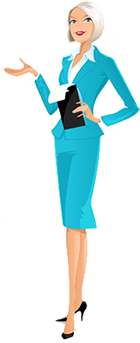 